         Информация о принятых воспитанниках за август  2021г.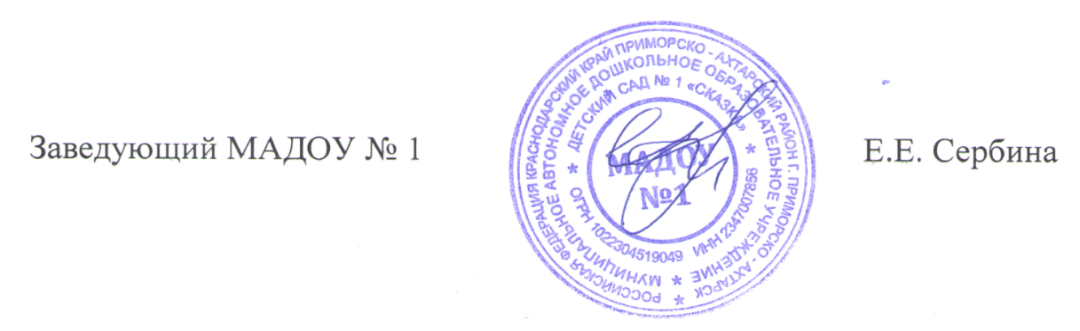 Заведующий МАДОУ № 1                                                      Е.Е. Сербина№ приказаДатаГруппаКоличество детей131-ОД02.08.2021г.2 смешанная ранняя1132-ОД02.08.2021г.1 смешанная ранняя1149-ОД10.08.2021г.семейная смешанная ранняя1153-ОД12.08.2021г.2 смешанная ранняя1154-ОД12.08.2021г.1 смешанная ранняя1155-ОД12.08.2021г.2 смешанная ранняя1164-ОД19.08.2021г.1 смешанная ранняя1165-ОД19.08.2021г.2 смешанная ранняя1168-ОД23.08.2021г.1 смешанная ранняя1174-ОД25.08.2021г.2 смешанная ранняя1